INDICAÇÃO N.º 1377/2019Excelentíssima Senhora Presidente.	O Vereador LUIZ MAYR NETO apresenta a Vossa Excelência a presente INDICAÇÃO, nos termos do art. 127 e seguintes do Regimento Interno, para o devido encaminhamento ao Exmo. Sr. Prefeito Municipal para as providências cabíveis, nos seguintes termos:Realizar estudos para instalação de estacionamento 45° no canteiro central da Avenida Tancredo Neves, bairro Parque das Colinas, próximo a área de comércio.JUSTIFICATIVA	Conforme reivindicação de munícipes e constatado por este gabinete (fotos em anexo), é relevante a realização de estudos para instalação de estacionamento 45° no canteiro central da Avenida Tancredo Neves, bairro Parque das Colinas, próximo a área de comércio. Considerando a atual dinâmica do local, diversos veículos acabam parando sobre a área verde deste canteiro, sendo que em alguns pontos não é possível fazê-lo em virtude do mato muito alto. Regularizar o estacionamento traria movimento ao comércio.Valinhos, 17 de abril de 2019.___________________________LUIZ MAYR NETOVereador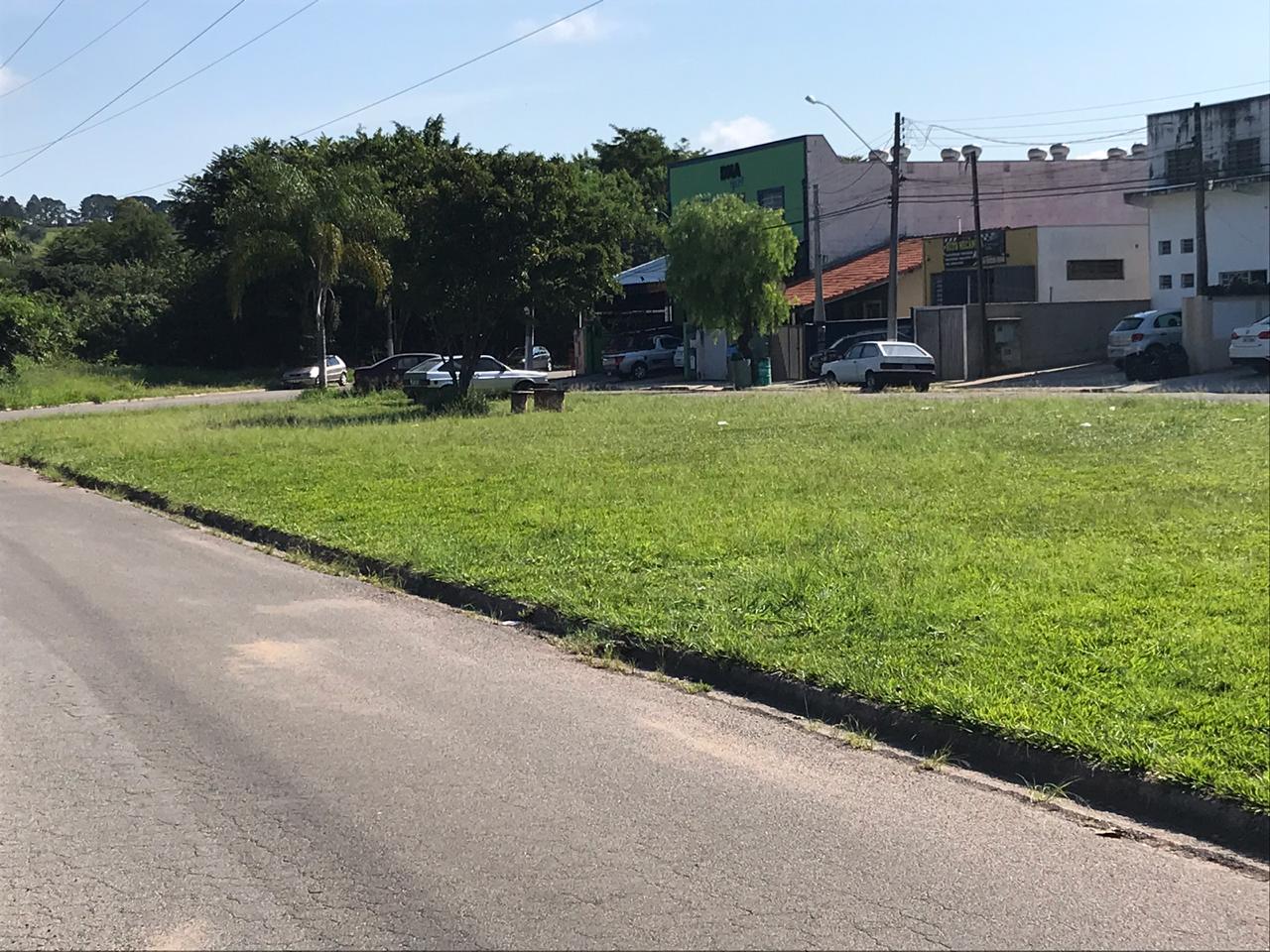 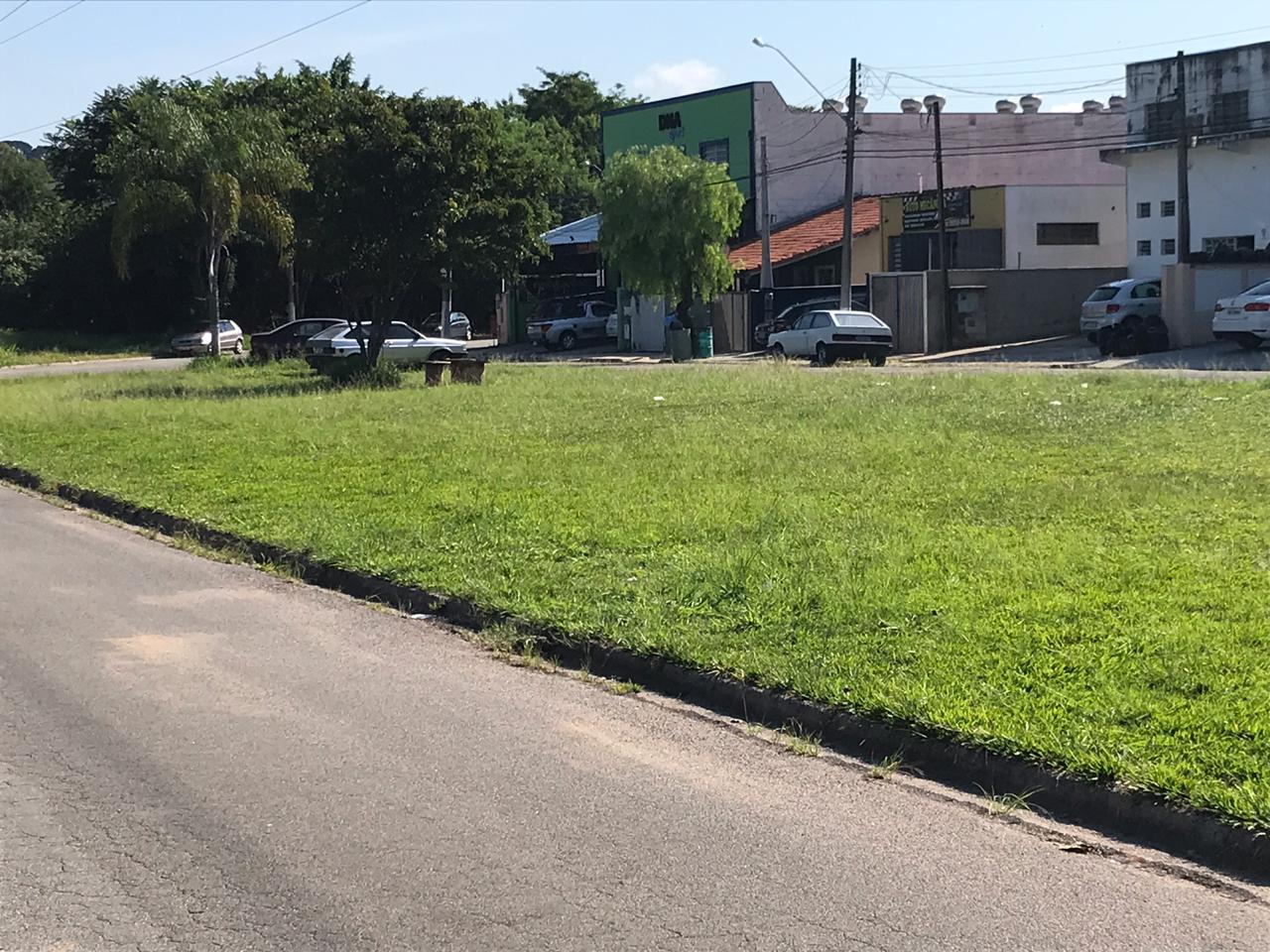 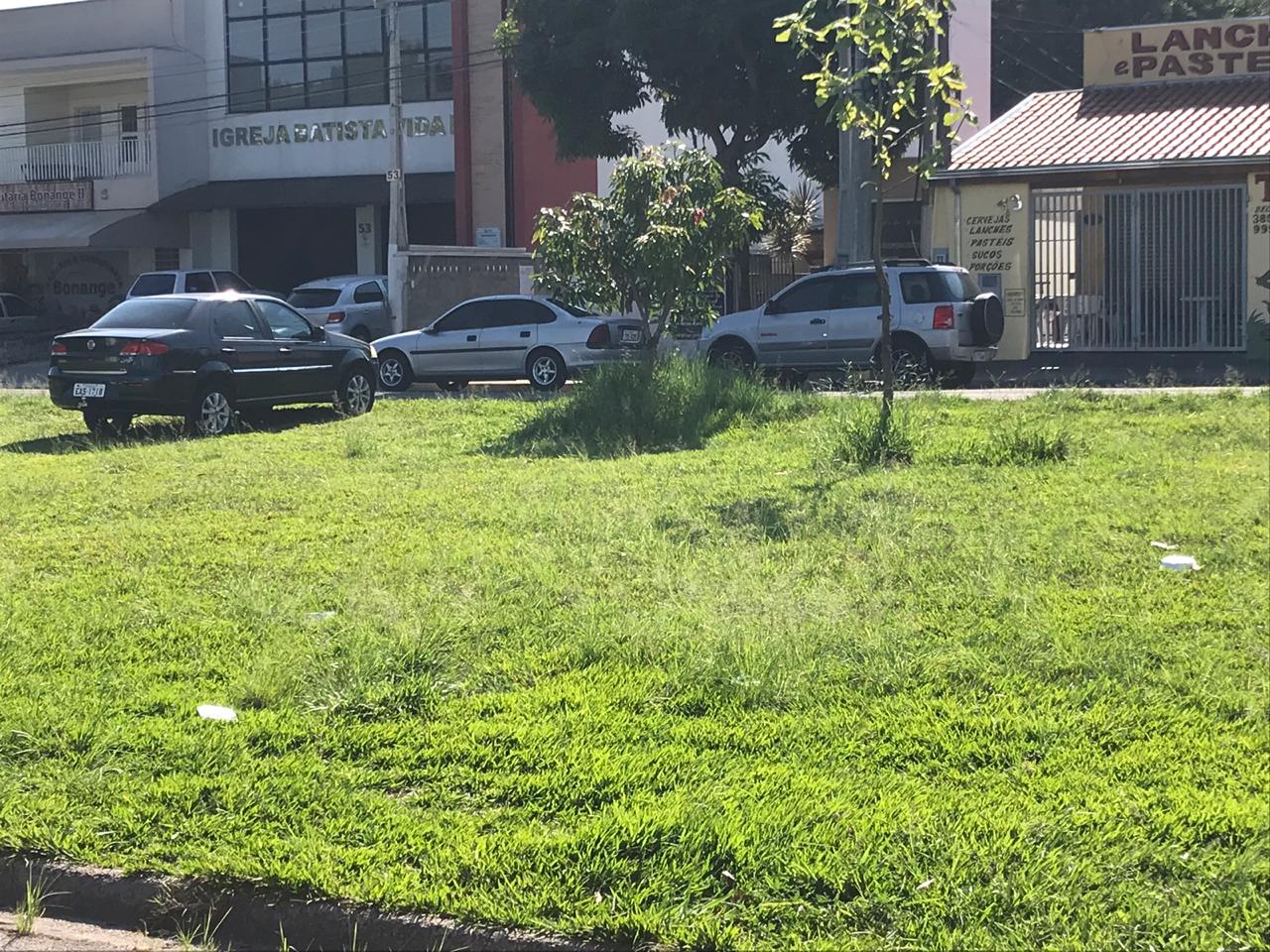 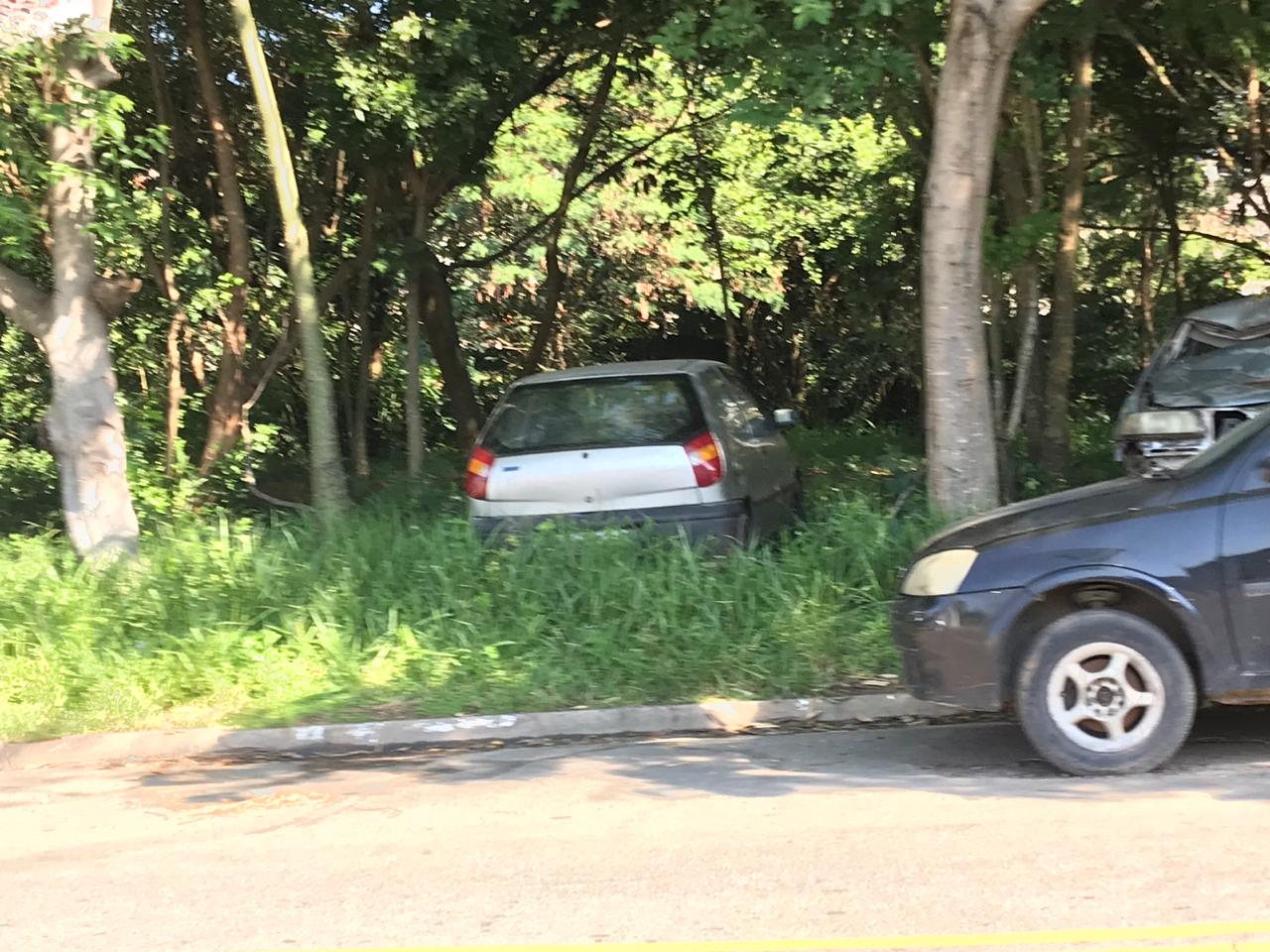 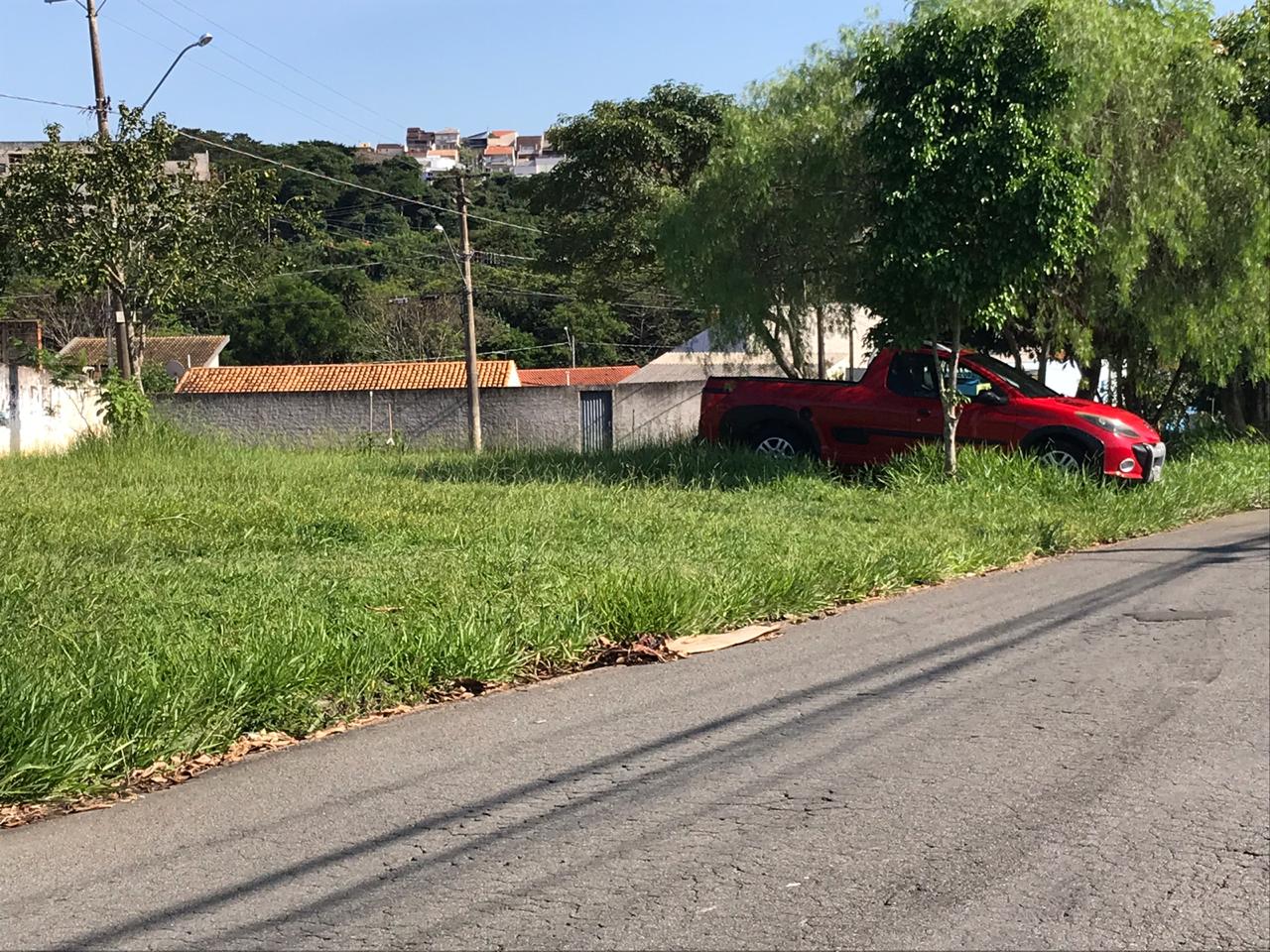 